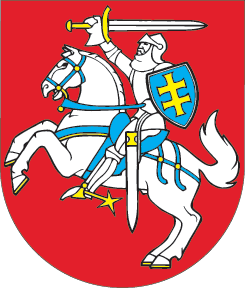 LIETUVOS RESPUBLIKOSVIEŠOJO SEKTORIAUS ATSKAITOMYBĖS ĮSTATYMO NR. X-1212 19 IR 221  STRAIPSNIŲ PAKEITIMOĮSTATYMAS2020 m. birželio 11 d. Nr. XIII-3046Vilnius1 straipsnis. 19 straipsnio pakeitimasPakeisti 19 straipsnio 5 dalį ir ją išdėstyti taip:„5. Išteklių fondai, išskyrus Valstybinio socialinio draudimo fondą ir Privalomojo sveikatos draudimo fondą, mokesčių fondai, regionų plėtros tarybos ir viešosios įstaigos, kurių vadovai nėra asignavimų valdytojai ir kurios pagal šį įstatymą priskiriamos prie viešojo sektoriaus subjektų, nesudaro biudžeto vykdymo ataskaitų, jeigu kituose teisės aktuose nenustatyta kitaip.“2 straipsnis. 221 straipsnio pakeitimasPapildyti 221 straipsnį 5 dalimi:„5. Viešojo sektoriaus subjektas, kurio teisinė forma yra regiono plėtros taryba ir kurio finansinės ataskaitos pagal Lietuvos Respublikos regioninės plėtros įstatymą turi būti audituotos, veiklos ataskaitoje, be šio straipsnio 1 dalyje nurodytos informacijos, turi pateikti informaciją, nurodytą šio straipsnio 4 dalyje.“3 straipsnis. Įstatymo įsigaliojimasŠis įstatymas įsigalioja 2020 m. rugsėjo 1 d.Skelbiu šį Lietuvos Respublikos Seimo priimtą įstatymą.Respublikos Prezidentas	Gitanas Nausėda